The Giver Quiz Chapters 9-14                                                Name ___________________________________________Answer these questions in complete sentences on your own paper.1.  What happened to the previous Receiver-in Training?2. Why does The Giver start with pleasant memories?3.  The Giver told Jonas that the assignment of Receiver4.  What two lessons does Jonas learn about the sun?5.  What happens to the memories after The Giver gives them to Jonas?6.  What object does The Giver use to explain colors to Jonas?7.  Why is the question, "Do you lie?' useless?8.  What happened to the memories of the last receiver after she was released?	9.  How did Jonas first learn about guns and the red in blood?10.  What memory does The Giver give Jonas to understand real physical pain?Short answer essays:  Topic sentence and three supports.What does The Giver think of Sameness?What type of person is Jonas?Make a prediction of what you think Jonas will do with all his memories?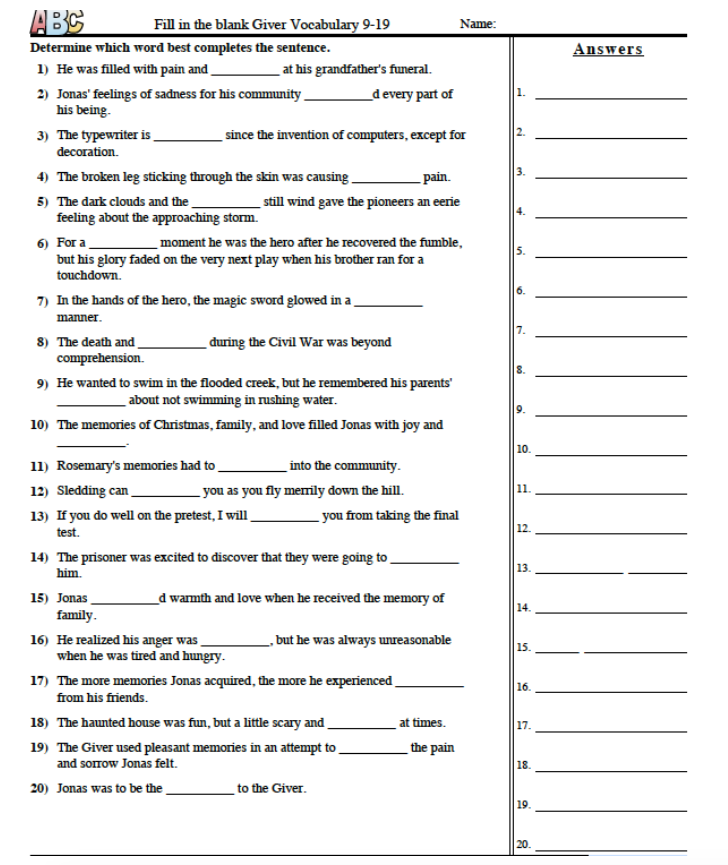 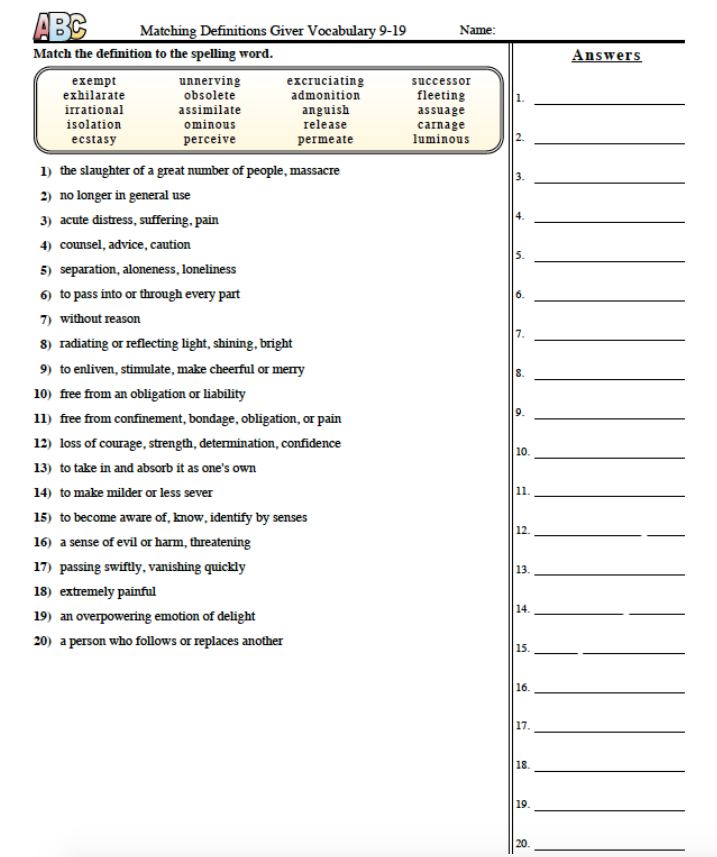 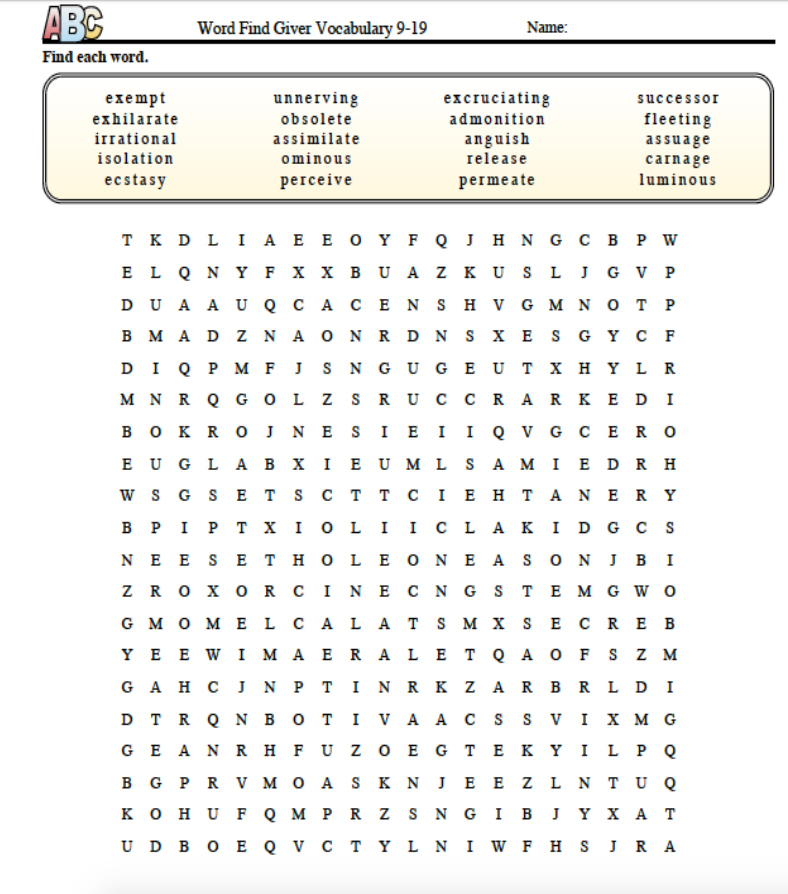 